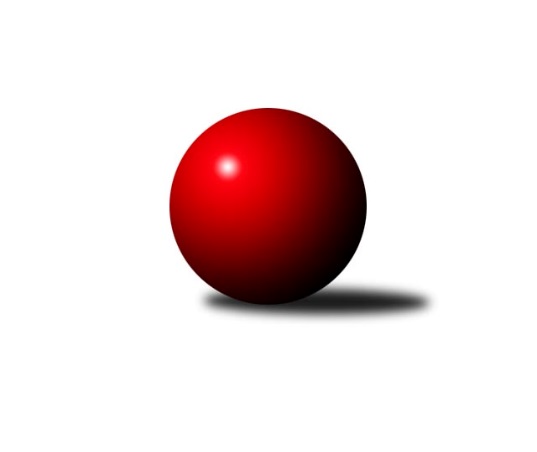 Č.1Ročník 2021/2022	23.5.2024 Krajská soutěž Vysočiny A 2021/2022Statistika 1. kolaTabulka družstev:		družstvo	záp	výh	rem	proh	skore	sety	průměr	body	plné	dorážka	chyby	1.	KK Slavoj Žirovnice B	1	1	0	0	6.0 : 0.0 	(6.0 : 2.0)	1782	2	1210	572	20	2.	TJ Spartak Pelhřimov G	1	1	0	0	5.0 : 1.0 	(6.0 : 2.0)	1654	2	1164	490	44	3.	TJ Spartak Pelhřimov C	1	1	0	0	4.0 : 2.0 	(4.0 : 4.0)	1580	2	1093	487	28	4.	Sokol Častrov	0	0	0	0	0.0 : 0.0 	(0.0 : 0.0)	0	0	0	0	0	5.	TJ Sokol Cetoraz B	1	0	0	1	2.0 : 4.0 	(4.0 : 4.0)	1562	0	1084	478	42	6.	TJ Sl. Kamenice nad Lipou C	1	0	0	1	1.0 : 5.0 	(2.0 : 6.0)	1564	0	1114	450	47	7.	TJ Sl. Kamenice nad Lipou D	1	0	0	1	0.0 : 6.0 	(2.0 : 6.0)	1623	0	1137	486	29Tabulka doma:		družstvo	záp	výh	rem	proh	skore	sety	průměr	body	maximum	minimum	1.	KK Slavoj Žirovnice B	1	1	0	0	6.0 : 0.0 	(6.0 : 2.0)	1782	2	1782	1782	2.	TJ Sl. Kamenice nad Lipou D	0	0	0	0	0.0 : 0.0 	(0.0 : 0.0)	0	0	0	0	3.	Sokol Častrov	0	0	0	0	0.0 : 0.0 	(0.0 : 0.0)	0	0	0	0	4.	TJ Spartak Pelhřimov C	0	0	0	0	0.0 : 0.0 	(0.0 : 0.0)	0	0	0	0	5.	TJ Spartak Pelhřimov G	0	0	0	0	0.0 : 0.0 	(0.0 : 0.0)	0	0	0	0	6.	TJ Sokol Cetoraz B	1	0	0	1	2.0 : 4.0 	(4.0 : 4.0)	1562	0	1562	1562	7.	TJ Sl. Kamenice nad Lipou C	1	0	0	1	1.0 : 5.0 	(2.0 : 6.0)	1564	0	1564	1564Tabulka venku:		družstvo	záp	výh	rem	proh	skore	sety	průměr	body	maximum	minimum	1.	TJ Spartak Pelhřimov G	1	1	0	0	5.0 : 1.0 	(6.0 : 2.0)	1654	2	1654	1654	2.	TJ Spartak Pelhřimov C	1	1	0	0	4.0 : 2.0 	(4.0 : 4.0)	1580	2	1580	1580	3.	TJ Sl. Kamenice nad Lipou C	0	0	0	0	0.0 : 0.0 	(0.0 : 0.0)	0	0	0	0	4.	KK Slavoj Žirovnice B	0	0	0	0	0.0 : 0.0 	(0.0 : 0.0)	0	0	0	0	5.	TJ Sokol Cetoraz B	0	0	0	0	0.0 : 0.0 	(0.0 : 0.0)	0	0	0	0	6.	Sokol Častrov	0	0	0	0	0.0 : 0.0 	(0.0 : 0.0)	0	0	0	0	7.	TJ Sl. Kamenice nad Lipou D	1	0	0	1	0.0 : 6.0 	(2.0 : 6.0)	1623	0	1623	1623Tabulka podzimní části:		družstvo	záp	výh	rem	proh	skore	sety	průměr	body	doma	venku	1.	KK Slavoj Žirovnice B	1	1	0	0	6.0 : 0.0 	(6.0 : 2.0)	1782	2 	1 	0 	0 	0 	0 	0	2.	TJ Spartak Pelhřimov G	1	1	0	0	5.0 : 1.0 	(6.0 : 2.0)	1654	2 	0 	0 	0 	1 	0 	0	3.	TJ Spartak Pelhřimov C	1	1	0	0	4.0 : 2.0 	(4.0 : 4.0)	1580	2 	0 	0 	0 	1 	0 	0	4.	Sokol Častrov	0	0	0	0	0.0 : 0.0 	(0.0 : 0.0)	0	0 	0 	0 	0 	0 	0 	0	5.	TJ Sokol Cetoraz B	1	0	0	1	2.0 : 4.0 	(4.0 : 4.0)	1562	0 	0 	0 	1 	0 	0 	0	6.	TJ Sl. Kamenice nad Lipou C	1	0	0	1	1.0 : 5.0 	(2.0 : 6.0)	1564	0 	0 	0 	1 	0 	0 	0	7.	TJ Sl. Kamenice nad Lipou D	1	0	0	1	0.0 : 6.0 	(2.0 : 6.0)	1623	0 	0 	0 	0 	0 	0 	1Tabulka jarní části:		družstvo	záp	výh	rem	proh	skore	sety	průměr	body	doma	venku	1.	TJ Sl. Kamenice nad Lipou D	0	0	0	0	0.0 : 0.0 	(0.0 : 0.0)	0	0 	0 	0 	0 	0 	0 	0 	2.	TJ Sl. Kamenice nad Lipou C	0	0	0	0	0.0 : 0.0 	(0.0 : 0.0)	0	0 	0 	0 	0 	0 	0 	0 	3.	TJ Sokol Cetoraz B	0	0	0	0	0.0 : 0.0 	(0.0 : 0.0)	0	0 	0 	0 	0 	0 	0 	0 	4.	TJ Spartak Pelhřimov C	0	0	0	0	0.0 : 0.0 	(0.0 : 0.0)	0	0 	0 	0 	0 	0 	0 	0 	5.	TJ Spartak Pelhřimov G	0	0	0	0	0.0 : 0.0 	(0.0 : 0.0)	0	0 	0 	0 	0 	0 	0 	0 	6.	KK Slavoj Žirovnice B	0	0	0	0	0.0 : 0.0 	(0.0 : 0.0)	0	0 	0 	0 	0 	0 	0 	0 	7.	Sokol Častrov	0	0	0	0	0.0 : 0.0 	(0.0 : 0.0)	0	0 	0 	0 	0 	0 	0 	0 Zisk bodů pro družstvo:		jméno hráče	družstvo	body	zápasy	v %	dílčí body	sety	v %	1.	Vilém Ryšavý 	KK Slavoj Žirovnice B 	1	/	1	(100%)	2	/	2	(100%)	2.	Milan Kalivoda 	-- volný los -- 	1	/	1	(100%)	2	/	2	(100%)	3.	Josef Melich 	TJ Sokol Cetoraz B 	1	/	1	(100%)	2	/	2	(100%)	4.	Lukáš Čekal 	Sokol Častrov  	1	/	1	(100%)	2	/	2	(100%)	5.	Zdeňka Nováková 	Sokol Častrov  	1	/	1	(100%)	2	/	2	(100%)	6.	Martin Marek 	Sokol Častrov  	1	/	1	(100%)	2	/	2	(100%)	7.	Jan Hruška 	TJ Spartak Pelhřimov G 	1	/	1	(100%)	2	/	2	(100%)	8.	Jan Bureš 	KK Slavoj Žirovnice B 	1	/	1	(100%)	2	/	2	(100%)	9.	Petra Schoberová 	TJ Sl. Kamenice nad Lipou C 	1	/	1	(100%)	2	/	2	(100%)	10.	Stanislav Kropáček 	TJ Spartak Pelhřimov C 	1	/	1	(100%)	2	/	2	(100%)	11.	Jiří Čamra 	TJ Spartak Pelhřimov G 	1	/	1	(100%)	2	/	2	(100%)	12.	Radek David 	TJ Spartak Pelhřimov G 	1	/	1	(100%)	2	/	2	(100%)	13.	Luboš Novotný 	TJ Sokol Cetoraz B 	1	/	1	(100%)	1	/	2	(50%)	14.	Jozefína Vytisková 	TJ Spartak Pelhřimov C 	1	/	1	(100%)	1	/	2	(50%)	15.	Daniel Bašta 	KK Slavoj Žirovnice B 	1	/	1	(100%)	1	/	2	(50%)	16.	Zdeněk Januška 	KK Slavoj Žirovnice B 	1	/	1	(100%)	1	/	2	(50%)	17.	Igor Vrubel 	TJ Spartak Pelhřimov C 	0	/	1	(0%)	1	/	2	(50%)	18.	Jan Novotný 	TJ Sokol Cetoraz B 	0	/	1	(0%)	1	/	2	(50%)	19.	Ondřej Votápek 	TJ Sl. Kamenice nad Lipou D 	0	/	1	(0%)	1	/	2	(50%)	20.	Pavel Vaníček 	TJ Sl. Kamenice nad Lipou D 	0	/	1	(0%)	1	/	2	(50%)	21.	Václav Brávek 	TJ Sokol Cetoraz B 	0	/	1	(0%)	0	/	2	(0%)	22.	Jiří Poduška 	TJ Spartak Pelhřimov G 	0	/	1	(0%)	0	/	2	(0%)	23.	Karel Pecha 	TJ Spartak Pelhřimov C 	0	/	1	(0%)	0	/	2	(0%)	24.	Jaroslav Šindelář 	TJ Sl. Kamenice nad Lipou C 	0	/	1	(0%)	0	/	2	(0%)	25.	Jan Podhradský 	TJ Sl. Kamenice nad Lipou C 	0	/	1	(0%)	0	/	2	(0%)	26.	Jiří Rychtařík 	TJ Sl. Kamenice nad Lipou D 	0	/	1	(0%)	0	/	2	(0%)	27.	Jan Švarc 	TJ Sl. Kamenice nad Lipou D 	0	/	1	(0%)	0	/	2	(0%)	28.	Jaroslav Vácha 	-- volný los -- 	0	/	1	(0%)	0	/	2	(0%)	29.	Jan Vintr 	-- volný los -- 	0	/	1	(0%)	0	/	2	(0%)	30.	Petr Němec 	Sokol Častrov  	0	/	1	(0%)	0	/	2	(0%)	31.	Pavel Vodička 	TJ Sl. Kamenice nad Lipou C 	0	/	1	(0%)	0	/	2	(0%)	32.	Pavel Rysl 	-- volný los -- 	0	/	1	(0%)	0	/	2	(0%)Průměry na kuželnách:		kuželna	průměr	plné	dorážka	chyby	výkon na hráče	1.	Žirovnice, 1-4	1702	1173	529	24.5	(425.6)	2.	Kamenice, 1-4	1609	1139	470	45.5	(402.3)	3.	TJ Sokol Cetoraz, 1-2	1571	1088	482	35.0	(392.8)	4.	Pelhřimov, 1-4	1549	1081	468	41.0	(387.4)Nejlepší výkony na kuželnách:Žirovnice, 1-4KK Slavoj Žirovnice B	1782	1. kolo	Vilém Ryšavý 	KK Slavoj Žirovnice B	453	1. koloTJ Sl. Kamenice nad Lipou D	1623	1. kolo	Jan Bureš 	KK Slavoj Žirovnice B	452	1. kolo		. kolo	Zdeněk Januška 	KK Slavoj Žirovnice B	439	1. kolo		. kolo	Ondřej Votápek 	TJ Sl. Kamenice nad Lipou D	438	1. kolo		. kolo	Daniel Bašta 	KK Slavoj Žirovnice B	438	1. kolo		. kolo	Pavel Vaníček 	TJ Sl. Kamenice nad Lipou D	404	1. kolo		. kolo	Jan Švarc 	TJ Sl. Kamenice nad Lipou D	400	1. kolo		. kolo	Jiří Rychtařík 	TJ Sl. Kamenice nad Lipou D	381	1. koloKamenice, 1-4TJ Spartak Pelhřimov G	1654	1. kolo	Jan Hruška 	TJ Spartak Pelhřimov G	468	1. koloTJ Sl. Kamenice nad Lipou C	1564	1. kolo	Jiří Čamra 	TJ Spartak Pelhřimov G	444	1. kolo		. kolo	Petra Schoberová 	TJ Sl. Kamenice nad Lipou C	418	1. kolo		. kolo	Radek David 	TJ Spartak Pelhřimov G	401	1. kolo		. kolo	Jan Podhradský 	TJ Sl. Kamenice nad Lipou C	385	1. kolo		. kolo	Jaroslav Šindelář 	TJ Sl. Kamenice nad Lipou C	385	1. kolo		. kolo	Pavel Vodička 	TJ Sl. Kamenice nad Lipou C	376	1. kolo		. kolo	Jiří Poduška 	TJ Spartak Pelhřimov G	341	1. koloTJ Sokol Cetoraz, 1-2TJ Spartak Pelhřimov C	1580	1. kolo	Josef Melich 	TJ Sokol Cetoraz B	435	1. koloTJ Sokol Cetoraz B	1562	1. kolo	Karel Pecha 	TJ Spartak Pelhřimov C	413	1. kolo		. kolo	Luboš Novotný 	TJ Sokol Cetoraz B	410	1. kolo		. kolo	Igor Vrubel 	TJ Spartak Pelhřimov C	408	1. kolo		. kolo	Stanislav Kropáček 	TJ Spartak Pelhřimov C	384	1. kolo		. kolo	Jozefína Vytisková 	TJ Spartak Pelhřimov C	375	1. kolo		. kolo	Jan Novotný 	TJ Sokol Cetoraz B	367	1. kolo		. kolo	Václav Brávek 	TJ Sokol Cetoraz B	350	1. koloPelhřimov, 1-4Sokol Častrov 	1656	1. kolo	Lukáš Čekal 	Sokol Častrov 	454	1. kolo-- volný los --	1443	1. kolo	Milan Kalivoda 	-- volný los --	436	1. kolo		. kolo	Martin Marek 	Sokol Častrov 	409	1. kolo		. kolo	Zdeňka Nováková 	Sokol Častrov 	408	1. kolo		. kolo	Petr Němec 	Sokol Častrov 	385	1. kolo		. kolo	Jaroslav Vácha 	-- volný los --	374	1. kolo		. kolo	Jan Vintr 	-- volný los --	338	1. kolo		. kolo	Pavel Rysl 	-- volný los --	295	1. koloČetnost výsledků:	6.0 : 0.0	1x	2.0 : 4.0	1x	1.0 : 5.0	2x